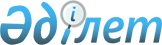 О внесении изменений в решение маслихата от 22 декабря 2011 года № 307 "О районном бюджете Сарыкольского района на 2012-2014 годы"Решение маслихата Сарыкольского района Костанайской области от 2 августа 2012 года № 35. Зарегистрировано Департаментом юстиции Костанайской области 8 августа 2012 года № 9-17-141

      В соответствии со статьями 106, 109 Бюджетного кодекса Республики Казахстан от 4 декабря 2008 года, а также подпунктом 1) пункта 1 статьи 6 Закона Республики Казахстан от 23 января 2001 года "О местном государственном управлении и самоуправлении в Республике Казахстан", Сарыкольский районный маслихат РЕШИЛ:



      1. Внести следующие изменения и дополнения в решение маслихата "О районном бюджете Сарыкольского района на 2012-2014 годы" от 22 декабря 2011 года № 307 (зарегистрировано в Реестре государственной регистрации нормативных правовых актов за номером 9-17-129, опубликовано 19, 26 января, 9, 16, 23 февраля, 7 и 15 марта 2012 года в газете "Сарыколь"):



      пункт 1 указанного решения изложить в новой редакции:

      "1. Утвердить районный бюджет Сарыкольского района на 2012-2014 годы согласно приложениям 1, 2 и 3 соответственно, в том числе на 2012 год в следующих объемах:

      1) доходы – 1845507,0 тысяч тенге, в том числе:

      налоговым поступлениям – 496776,0 тысяч тенге;

      неналоговым поступлениям – 2585,0 тысяч тенге;

      поступлениям от продажи основного капитала – 226,0 тысяч тенге;

      поступлениям трансфертов – 1345920,0 тысяч тенге;

      2) затраты – 1832960,3 тысяч тенге;

      3) чистое бюджетное кредитование – 53073,0 тысяч тенге, в том числе:

      бюджетные кредиты – 56386,0 тысяч тенге;

      погашение бюджетных кредитов – 3313,0 тысяч тенге;

      4) сальдо по операциям с финансовыми активами – 0,0 тысяч тенге;

      5) дефицит (профицит) бюджета – -40526,3 тысяч тенге;

      6) финансирование дефицита (использование профицита) бюджета – 40526,3 тысяч тенге.";



      пункт 4 указанного решения изложить в новой редакции:

      "4. Учесть, что в районном бюджете на 2012 год предусмотрен резерв местного исполнительного органа в сумме 906,9 тысяч тенге.";



      пункт 6-1 указанного решения изложить в новой редакции:

      "6-1. Учесть, что в районном бюджете на 2012 год предусмотрено поступление целевых трансфертов из областного бюджета в следующих размерах:

      на компенсацию потерь доходов в сумме 75000,0 тысяч тенге;

      на разработку проектно-сметной документации с положительным заключением экспертизы по объекту "Строительство школы с государственным языком обучения на 300 мест в поселке Сарыколь Сарыкольского района" в сумме 12000 тысяч тенге.";



      приложение 1 указанного решения изложить в новой редакции согласно приложению к настоящему решению.



      2. Настоящее решение вводится в действие с 1 января 2012 года.      Председатель

      внеочередной сессии                        Ш. Стап      Секретарь

      районного маслихата                        А. Карашулаков      СОГЛАСОВАНО:      Начальник государственного учреждения

      "Отдел финансов акимата

      Сарыкольского района"

      ______________ Т. Лысяк      Начальник государственного учреждения

      "Отдел экономики и бюджетного планирования

      акимата Сарыкольского района"

      ______________ И. Насыров

Приложение           

к решению маслихата      

от 2 августа 2012 года № 35   Приложение 1         

к решению маслихата      

от 22 декабря 2011 года № 307   Бюджет Сарыкольского района на 2012 год
					© 2012. РГП на ПХВ «Институт законодательства и правовой информации Республики Казахстан» Министерства юстиции Республики Казахстан
				КатегорияКатегорияКатегорияКатегорияКатегорияСумма,

тысяч

тенгеКлассКлассКлассКлассСумма,

тысяч

тенгеПодклассПодклассПодклассСумма,

тысяч

тенгеНаименованиеСумма,

тысяч

тенгеIДоходы1845507,01000Налоговые поступления496776,01010Подоходный налог294986,01012Индивидуальный подоходный налог294986,01030Социальный налог115765,01031Социальный налог115765,01040Hалоги на собственность79017,01041Hалоги на имущество43600,01043Земельный налог3669,01044Hалог на транспортные средства25428,01045Единый земельный налог6320,01050Внутренние налоги на товары, работы

и услуги5050,01052Акцизы2850,01054Сборы за ведение предпринимательской

и профессиональной деятельности2100,01055Налог на игорный бизнес100,01080Обязательные платежи, взимаемые

за совершение юридически значимых

действий и (или) выдачу документов

уполномоченными на то

государственными органами

или должностными лицами1958,01081Государственная пошлина1958,02000Неналоговые поступления2585,02010Доходы от государственной

собственности701,02011Поступления части чистого дохода

государственных предприятий316,02015Доходы от аренды имущества,

находящегося в государственной

собственности385,02020Поступления от реализации товаров

(работ, услуг) государственными

учреждениями, финансируемыми

из государственного бюджета2,02021Поступления от реализации товаров

(работ, услуг) государственными

учреждениями, финансируемыми

из государственного бюджета2,02060Прочие неналоговые поступления1882,02061Прочие неналоговые поступления1882,03000Поступления от продажи основного

капитала226,03030Продажа земли и нематериальных

активов226,03031Продажа земли224,03032Продажа нематериальных активов2,04000Поступления трансфертов1345920,04020Трансферты из вышестоящих органов

государственного управления1345920,04022Трансферты из областного бюджета1345920,0Функциональная группаФункциональная группаФункциональная группаФункциональная группаФункциональная группаСумма,

тысяч

тенгеФункциональная подгруппаФункциональная подгруппаФункциональная подгруппаФункциональная подгруппаСумма,

тысяч

тенгеАдминистратор бюджетных программАдминистратор бюджетных программАдминистратор бюджетных программСумма,

тысяч

тенгеПрограммаПрограммаСумма,

тысяч

тенгеНаименованиеСумма,

тысяч

тенгеIIЗатраты1832960,301Государственные услуги общего

характера186758,01Представительные, исполнительные

и другие органы, выполняющие общие

функции государственного управления164955,0112Аппарат маслихата района (города

областного значения)13517,0001Услуги по обеспечению деятельности

маслихата района (города областного

значения)13517,0122Аппарат акима района (города

областного значения)50660,0001Услуги по обеспечению деятельности

акима района (города областного

значения)50480,0003Капитальные расходы государственного

органа83,0009Капитальные расходы подведомственных

государственных учреждений

и организаций97,0123Аппарат акима района в городе,

города районного значения, поселка,

аула (села), аульного (сельского)

округа100778,0001Услуги по обеспечению деятельности

акима района в городе, города

районного значения, поселка, аула

(села), аульного (сельского) округа100778,02Финансовая деятельность13436,0452Отдел финансов района (города

областного значения)13436,0001Услуги по реализации государственной

политики в области исполнения

бюджета района (города областного

значения) и управления коммунальной

собственностью района (города

областного значения)12564,0003Проведение оценки имущества в целях

налогообложения300,0004Организация работы по выдаче разовых

талонов и обеспечение полноты сбора

сумм от реализации разовых талонов90,0010Приватизация, управление

коммунальным имуществом,

постприватизационная деятельность

и регулирование споров, связанных

с этим332,0011Учет, хранение, оценка и реализация

имущества, поступившего

в коммунальную собственность150,05Планирование и статистическая

деятельность8367,0453Отдел экономики и бюджетного

планирования района (города

областного значения)8367,0001Услуги по реализации государственной

политики в области формирования

и развития экономической политики,

системы государственного

планирования и управления района

(города областного значения)8367,002Оборона3665,01Военные нужды3665,0122Аппарат акима района (города

областного значения)3665,0005Мероприятия в рамках исполнения

всеобщей воинской обязанности3665,004Образование1209135,61Дошкольное воспитание и обучение95866,0123Аппарат акима района в городе,

города районного значения, поселка,

аула (села), аульного (сельского)

округа93683,0004Поддержка организаций дошкольного

воспитания и обучения93130,0025Увеличение размера доплаты

за квалификационную категорию

воспитателям детских садов,

мини-центров, школ-интернатов:

общего типа, специальных

(коррекционных), специализированных

для одаренных детей, организаций

образования для детей-сирот и детей,

оставшихся без попечения родителей,

центров адаптации несовершеннолетних

за счет трансфертов

из республиканского бюджета553,0464Отдел образования района (города

областного значения)2183,0021Увеличение размера доплаты

за квалификационную категорию

воспитателям детских садов,

мини-центров, школ-интернатов:

общего типа, специальных

(коррекционных), специализированных

для одаренных детей, организаций

образования для детей-сирот и детей,

оставшихся без попечения родителей,

центров адаптации несовершеннолетних

за счет трансфертов

из республиканского бюджета2183,02Начальное, основное среднее и общее

среднее образование1064737,0123Аппарат акима района в городе,

города районного значения, поселка,

аула (села), аульного (сельского)

округа1165,0005Организация бесплатного подвоза

учащихся до школы и обратно

в аульной (сельской) местности1165,0464Отдел образования района (города

областного значения)1063572,0003Общеобразовательное обучение1025559,0006Дополнительное образование для

детей24027,0063Повышение оплаты труда учителям,

прошедшим повышение квалификации по

учебным программам АОО "Назарбаев

Интеллектуальные школы" за счет

трансфертов из республиканского

бюджета1325,0064Увеличение размера доплаты за

квалификационную категорию учителям

организаций начального, основного

среднего, общего среднего

образования: школы, школы-интернаты:

(общего типа, специальных

(коррекционных), специализированных

для одаренных детей; организаций

для детей-сирот и детей, оставшихся

без попечения родителей)

за счет трансфертов

из республиканского бюджета12661,09Прочие услуги в области образования48532,6464Отдел образования района (города

областного значения)36532,6001Услуги по реализации государственной

политики на местном уровне в области

образования7253,0005Приобретение и доставка учебников,

учебно-методических комплексов для

государственных учреждений

образования района (города

областного значения)6033,0015Ежемесячные выплаты денежных средств

опекунам (попечителям) на содержание

ребенка-сироты (детей-сирот),

и ребенка (детей), оставшегося

без попечения родителей за счет

трансфертов из республиканского

бюджета14028,0020Обеспечение оборудованием,

программным обеспечением

детей-инвалидов, обучающихся на дому

за счет трансфертов из

республиканского бюджета800,0067Капитальные расходы подведомственных

государственных учреждений

и организаций8418,6466Отдел архитектуры,

градостроительства и строительства

района (города областного значения)12000,0037Строительство и реконструкция

объектов образования12000,006Социальная помощь и социальное

обеспечение104093,02Социальная помощь82913,0451Отдел занятости и социальных

программ района (города областного

значения)82913,0002Программа занятости19971,0005Государственная адресная социальная

помощь8500,0007Социальная помощь отдельным

категориям нуждающихся граждан

по решениям местных представительных

органов10871,0010Материальное обеспечение

детей-инвалидов, воспитывающихся

и обучающихся на дому400,0014Оказание социальной помощи

нуждающимся гражданам на дому9515,0016Государственные пособия на детей

до 18 лет23000,0017Обеспечение нуждающихся инвалидов

обязательными гигиеническими

средствами и предоставление услуг

специалистами жестового языка,

индивидуальными помощниками

в соответствии с индивидуальной

программой реабилитации инвалида1100,0023Обеспечение деятельности центров

занятости населения9556,09Прочие услуги в области социальной

помощи и социального обеспечения21180,0451Отдел занятости и социальных

программ района (города областного

значения)21180,0001Услуги по реализации государственной

политики на местном уровне в области

обеспечения занятости социальных

программ для населения20632,0011Оплата услуг по зачислению, выплате

и доставке пособий и других

социальных выплат548,007Жилищно-коммунальное хозяйство121552,01Жилищное хозяйство94606,0458Отдел жилищно-коммунального

хозяйства, пассажирского транспорта

и автомобильных дорог района (города

областного значения)3160,0004Обеспечение жильем отдельных

категорий граждан3160,0466Отдел архитектуры,

градостроительства и строительства

района (города областного значения)91446,0003Проектирование, строительство

и (или) приобретение жилья

государственного коммунального

жилищного фонда59566,0004Проектирование, развитие,

обустройство и (или) приобретение

инженерно-коммуникационной

инфраструктуры31880,02Коммунальное хозяйство8663,0458Отдел жилищно-коммунального

хозяйства, пассажирского транспорта

и автомобильных дорог района (города

областного значения)8663,0012Функционирование системы

водоснабжения и водоотведения8663,03Благоустройство населенных пунктов18283,0123Аппарат акима района в городе,

города районного значения, поселка,

аула(села), аульного(сельского)

округа18283,0008Освещение улиц населенных пунктов9723,0009Обеспечение санитарии населенных

пунктов3500,0010Содержание мест захоронений

и погребение безродных100,0011Благоустройство и озеленение

населенных пунктов4960,008Культура, спорт, туризм

и информационное пространство103435,01Деятельность в области культуры29846,0455Отдел культуры и развития языков

района (города областного значения)29846,0003Поддержка культурно-досуговой работы29846,02Спорт6199,0465Отдел физической культуры и спорта

района (города областного значения)6199,0005Развитие массового спорта

и национальных видов спорта2155,0006Проведение спортивных соревнований

на районном (города областного

значения) уровне904,0007Подготовка и участие членов сборных

команд района (города областного

значения) по различным видам спорта

на областных спортивных

соревнованиях3140,03Информационное пространство52229,0455Отдел культуры и развития языков

района (города областного значения)50129,0006Функционирование районных

(городских) библиотек43701,0007Развитие государственного языка

и других языков народа Казахстана6428,0456Отдел внутренней политики района

(города областного значения)2100,0002Услуги по проведению государственной

информационной политики через газеты

и журналы1600,0005Услуги по проведению государственной

информационной политики через

телерадиовещание500,09Прочие услуги по организации

культуры, спорта, туризма

и информационного пространства15161,0455Отдел культуры и развития языков

района (города областного значения)6224,0001Услуги по реализации государственной

политики на местном уровне в области

развития языков и культуры6224,0456Отдел внутренней политики района

(города областного значения)4705,0001Услуги по реализации государственной

политики на местном уровне в области

информации, укрепления

государственности и формирования

социального оптимизма граждан4305,0003Реализация мероприятий в сфере

молодежной политики400,0465Отдел физической культуры и спорта

района (города областного значения)4232,0001Услуги по реализации государственной

политики на местном уровне в сфере

физической культуры и спорта4232,010Сельское, водное, лесное, рыбное

хозяйство, особо охраняемые

природные территории, охрана

окружающей среды и животного мира,

земельные отношения38997,01Сельское хозяйство22696,0462Отдел сельского хозяйства района

(города областного значения)17441,0001Услуги по реализации государственной

политики на местном уровне в сфере

сельского хозяйства11405,0099Реализация мер по оказанию

социальной поддержки специалистов6036,0473Отдел ветеринарии района (города

областного значения)5255,0001Услуги по реализации государственной

политики на местном уровне в сфере

ветеринарии4187,0007Организация отлова и уничтожения

бродячих собак и кошек500,0010Проведение мероприятий по

идентификации сельскохозяйственных

животных568,06Земельные отношения4379,0463Отдел земельных отношений района

(города областного значения)4379,0001Услуги по реализации государственной

политики в области регулирования

земельных отношений на территории

района (города областного значения)4379,09Прочие услуги в области сельского,

водного, лесного, рыбного хозяйства,

охраны окружающей среды и земельных

отношений11922,0473Отдел сельского хозяйства

и ветеринарии района (города

областного значения)11922,0011Проведение противоэпизоотических

мероприятий11922,011Промышленность, архитектурная,

градостроительная и строительная

деятельность9633,02Архитектурная, градостроительная

и строительная деятельность9633,0466Отдел архитектуры,

градостроительства и строительства

района (города областного значения)9633,0001Услуги по реализации государственной

политики в области строительства,

улучшения архитектурного облика

городов, районов и населенных

пунктов области и обеспечению

рационального и эффективного

градостроительного освоения

территории района (города областного

значения)9633,012Транспорт и коммуникации8169,01Автомобильный транспорт8169,0123Аппарат акима района в городе,

города районного значения, поселка,

аула (села), аульного (сельского)

округа4719,0013Обеспечение функционирования

автомобильных дорог в городах

районного значения, поселках, аулах

(селах), аульных (сельских) округах4719,0458Отдел жилищно-коммунального

хозяйства, пассажирского транспорта

и автомобильных дорог района (города

областного значения)3450,0023Обеспечение функционирования

автомобильных дорог3450,013Прочие25040,93Поддержка предпринимательской

деятельности и защита конкуренции4163,0469Отдел предпринимательства района

(города областного значения)4163,0001Услуги по реализации государственной

политики на местном уровне в области

развития предпринимательства

и промышленности4163,09Прочие20877,9123Аппарат акима района в городе,

города районного значения, поселка,

аула (села), аульного (сельского)

округа3139,0040Реализация мероприятий для решения

вопросов обустройства аульных

(сельских) округов в реализацию мер

по содействию экономическому

развитию регионов в рамках Программы

"Развитие регионов" за счет целевых

трансфертов из республиканского

бюджета3139,0452Отдел финансов района (города

областного значения)906,9012Резерв местного исполнительного

органа района (города областного

значения)906,9458Отдел жилищно-коммунального

хозяйства, пассажирского транспорта

и автомобильных дорог района (города

областного значения)16832,0001Услуги по реализации государственной

политики на местном уровне в области

жилищно-коммунального хозяйства,

пассажирского транспорта

и автомобильных дорог7660,0067Капитальные расходы подведомственных

государственных учреждений

и организаций9172,015Трансферты22481,81Трансферты22481,8452Отдел финансов района (города

областного значения)22481,8006Возврат неиспользованных

(недоиспользованных) целевых

трансфертов20332,8024Целевые текущие трансферты

в вышестоящие бюджеты в связи

с передачей функций государственных

органов из нижестоящего уровня

государственного управления

в вышестоящий2149,0IIIЧистое бюджетное кредитование53073,0Бюджетные кредиты56386,010Сельское, водное, лесное, рыбное

хозяйство, особо охраняемые

природные территории, охрана

окружающей среды и животного мира,

земельные отношения56386,01Сельское хозяйство56386,0462Отдел сельского хозяйства района

(города областного значения)56386,0008Бюджетные кредиты для реализации мер

социальной поддержки специалистов56386,0КатегорияКатегорияКатегорияКатегорияКатегорияСумма,

тысяч

тенгеКлассКлассКлассКлассСумма,

тысяч

тенгеПодклассПодклассПодклассСумма,

тысяч

тенгеНаименованиеСумма,

тысяч

тенге5000Погашение бюджетных кредитов3313,05010Погашение бюджетных кредитов3313,05011Погашение бюджетных кредитов,

выданных из государственного бюджета3313,0IVСальдо по операциям с финансовыми

активами0,0VДефицит (профицит) бюджета-40526,3VIФинансирование дефицита

(использование профицита) бюджета40526,37000Поступление займов41259,07010Внутренние государственные займы41259,07012Договоры займа41259,0Функциональная группаФункциональная группаФункциональная группаФункциональная группаФункциональная группаСумма,

тысяч

тенгеФункциональная подгруппаФункциональная подгруппаФункциональная подгруппаФункциональная подгруппаСумма,

тысяч

тенгеАдминистратор бюджетных программАдминистратор бюджетных программАдминистратор бюджетных программСумма,

тысяч

тенгеПрограммаПрограммаСумма,

тысяч

тенгеНаименованиеСумма,

тысяч

тенге16Погашение займов3313,01Погашение займов3313,0452Отдел финансов района (города

областного значения)3313,0008Погашение долга местного

исполнительного органа перед

вышестоящим бюджетом3313,0КатегорияКатегорияКатегорияКатегорияКатегорияСумма,

тысяч

тенгеКлассКлассКлассКлассСумма,

тысяч

тенгеПодклассПодклассПодклассСумма,

тысяч

тенгеНаименованиеСумма,

тысяч

тенге8000Используемые остатки бюджетных

средств2580,38010Остатки бюджетных средств2580,38011Свободные остатки бюджетных средств2580,3